Publicado en España el 12/11/2018 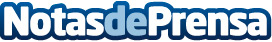 Global Natural presenta las novedades de este invierno, Pizzas Veganas de VegandeliLo vegano y vegetariano está de moda y cada vez más gente decide cuidar su salud y alimentación, incorporando productos veganos a su dieta. Global Natural, comprometido con la comida saludable, lanza una nueva gama de pizzas 100% veganas, de la marca VegandeliDatos de contacto:Rubén Santaella (RubénSantaealla.es)Diseño y posicionamiento de páginas web615 33 69 60Nota de prensa publicada en: https://www.notasdeprensa.es/global-natural-presenta-las-novedades-de-este Categorias: Nacional Nutrición Gastronomía Restauración Consumo http://www.notasdeprensa.es